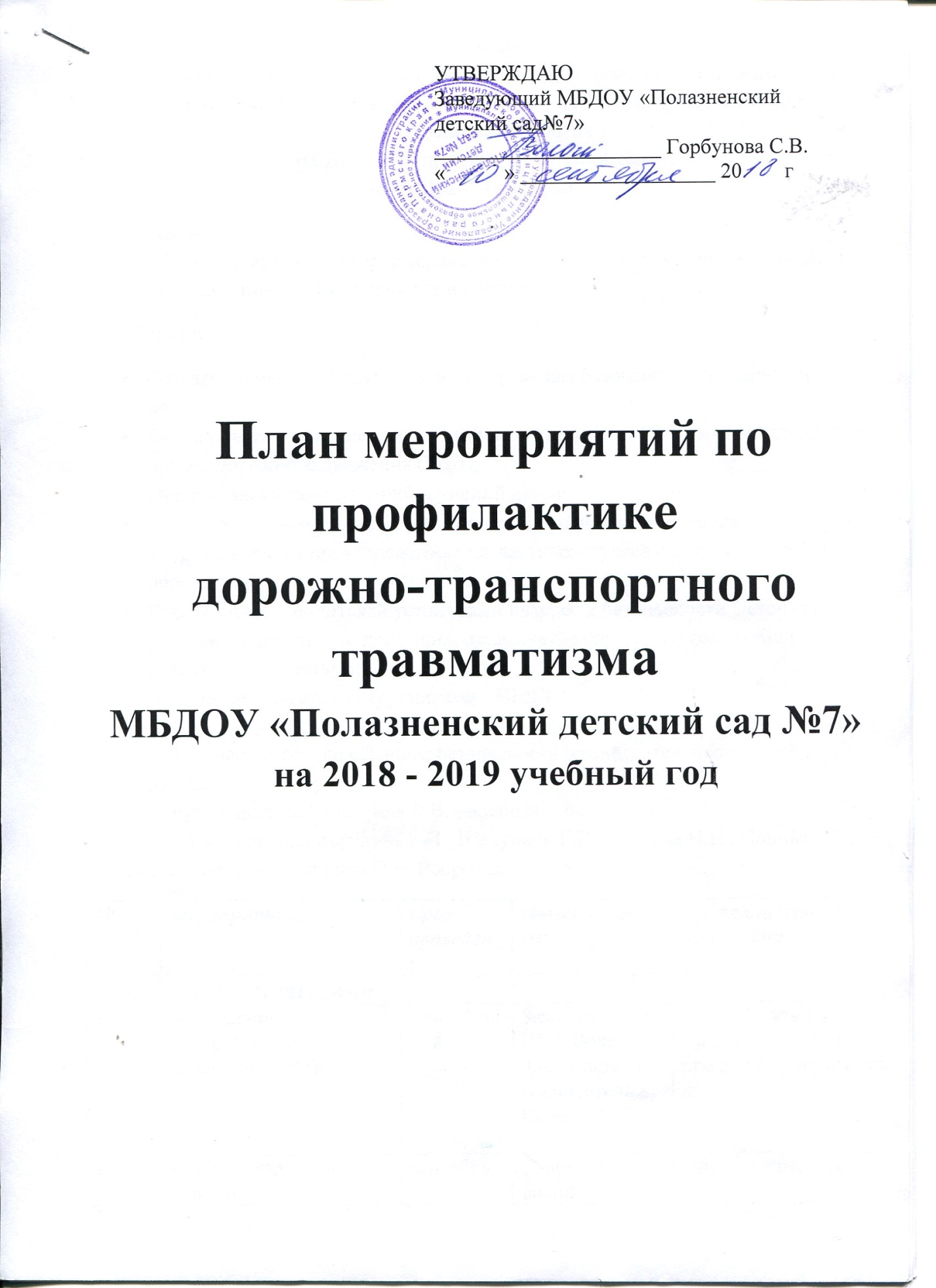 Планработы по профилактике безопасности дорожного движения  и формированию культуры безопасного поведения дошкольников на улицах и дорогахМБДОУ «Полазненский детский сад №7»на 2018-2019 учебный годЦель:Создание условий для формирования у дошкольников устойчивых навыков безопасного поведения на дорогах и улицах.Задачи: Создать условия для обучения детей правилам безопасного поведения на дороге;Формировать у дошкольников устойчивые навыки соблюдения и выполнения правил дорожного движения (БДД);Отслеживать уровень знаний и умений детей;Применять современные форы и методы обучения и воспитания, направленные на предупреждение несчастных случаев с детьми на улицах и дорогах;Формировать у родителей устойчивый интерес к безопасности  детей как участников дорожного движения, привлекать родителей к совместной деятельности с детьми;Взаимодействовать с сотрудниками ГИБДД.Творческая группа «Основы безопасности жизнедеятельности детей в ДОУ» на 2018-2019 уч. год:Руководитель: Кутергина Л.В. - воспитатель,Члены группы: Горина Я.С., Шехурина Г.И., Рублева Н.Н., Попова Н.И, Михайлова Е.И, Епишина О.В, Рор Л.В.№ № Мероприятие Мероприятие Срок проведения Ответственный Ответственный Ответственный Предполагаемый результатПредполагаемый результатПредполагаемый результатРабота с педагогамиРабота с педагогамиРабота с педагогамиРабота с педагогамиРабота с педагогамиРабота с педагогамиРабота с педагогамиРабота с педагогамиРабота с педагогамиРабота с педагогамиРабота с педагогами1.1.Проведение инструктажей с педагогами ДОУПроведение инструктажей с педагогами ДОУСентябрь, майЗам. зав по ВМР Болотова З.А., старший воспитатель Кочеткова Н.В.Зам. зав по ВМР Болотова З.А., старший воспитатель Кочеткова Н.В.Зам. зав по ВМР Болотова З.А., старший воспитатель Кочеткова Н.В.Охрана жизни и здоровья детей за пределами территории д/с.Охрана жизни и здоровья детей за пределами территории д/с.Охрана жизни и здоровья детей за пределами территории д/с.22Консультация для педагогов по разработке тематического плана обучения детей правилам дорожного движенияКонсультация для педагогов по разработке тематического плана обучения детей правилам дорожного движениясентябрьСтарший воспитатель Кочеткова Н.В.Старший воспитатель Кочеткова Н.В.Старший воспитатель Кочеткова Н.В.Обучение педагогов грамотной организации работы по профилактике детского дорожно-транспортного травматизмаОбучение педагогов грамотной организации работы по профилактике детского дорожно-транспортного травматизмаОбучение педагогов грамотной организации работы по профилактике детского дорожно-транспортного травматизма33Мониторинг уровня знаний педагогического состава по темеМониторинг уровня знаний педагогического состава по темеоктябрьСтарший воспитатель Кочеткова Н.В., воспитатель Кутергина Л.В.Старший воспитатель Кочеткова Н.В., воспитатель Кутергина Л.В.Старший воспитатель Кочеткова Н.В., воспитатель Кутергина Л.В.Выявление уровня знаний педагогов по данной темеВыявление уровня знаний педагогов по данной темеВыявление уровня знаний педагогов по данной теме44Смотр – конкурс «Зеленый огонек» (уголков безопасности в группах)Смотр – конкурс «Зеленый огонек» (уголков безопасности в группах)мартВоспитатель Кутергина Л.В., воспитатели групп, инструктор по ФИЗО Рублева Н.Н., Гизаттулина Э.Н.Воспитатель Кутергина Л.В., воспитатели групп, инструктор по ФИЗО Рублева Н.Н., Гизаттулина Э.Н.Воспитатель Кутергина Л.В., воспитатели групп, инструктор по ФИЗО Рублева Н.Н., Гизаттулина Э.Н.Создание предметно-развивающей среды Создание предметно-развивающей среды Создание предметно-развивающей среды 55Разработка конкурсных мероприятий для воспитанников и их родителей по темам БДДРазработка конкурсных мероприятий для воспитанников и их родителей по темам БДД1 раз в кварталСтарший воспитатель Кочеткова Н.В., воспитатели Кутергина Л.В., Шехурина Г.И., Болилая Т.Ф., Карелина Г.И.Старший воспитатель Кочеткова Н.В., воспитатели Кутергина Л.В., Шехурина Г.И., Болилая Т.Ф., Карелина Г.И.Старший воспитатель Кочеткова Н.В., воспитатели Кутергина Л.В., Шехурина Г.И., Болилая Т.Ф., Карелина Г.И.Создание условий для формирования у дошкольников и их родителей устойчивого интереса и навыков безопасного поведения посредством современных форм обучения и воспитанияСоздание условий для формирования у дошкольников и их родителей устойчивого интереса и навыков безопасного поведения посредством современных форм обучения и воспитанияСоздание условий для формирования у дошкольников и их родителей устойчивого интереса и навыков безопасного поведения посредством современных форм обучения и воспитанияРабота с детьмиРабота с детьмиРабота с детьмиРабота с детьмиРабота с детьмиРабота с детьмиРабота с детьмиРабота с детьмиРабота с детьмиРабота с детьмиРабота с детьмиРеализация тематического плана обучения детей правилам дорожного движения. (по возрастным группам)Сентябрь - июньСентябрь - июньСентябрь - июньСентябрь - июньВоспитатели всех возрастных группВоспитатели всех возрастных группФормирование у воспитанников навыков безопасного поведения на улицах и дорогахИнструкция  №4 «Как вести себя за пределами территории д/с», Инструкция №8 «Правила поведения на дорогах».1 раз в квартал1 раз в квартал1 раз в квартал1 раз в кварталВоспитатели всех возрастных группВоспитатели всех возрастных группОсвоение правил безопасности поведения детей на территории и за территорией д/с, а так же на дорогах посёлка.Театрализованные и игровые досуги1 раз в квартал1 раз в квартал1 раз в квартал1 раз в кварталВоспитатели и специалисты ДОУВоспитатели и специалисты ДОУОсвоение правил безопасности поведения на дорогах через игровые образыСюжетно-ролевые игры 1 раз в неделю1 раз в неделю1 раз в неделю1 раз в неделюВоспитатели Воспитатели Освоение правил безопасного поведения на улицах и дорогах посредством ведущего вида деятельности детей дошкольного возрастаЦелевые прогулки1 раз в квартал 1 раз в квартал 1 раз в квартал 1 раз в квартал Воспитатели, родителиВоспитатели, родителиСовершенствование культуры поведения на улице, проезжей части, транспорте.5.5.Участие в районных и краевых конкурсах рисунков и творческих работ по прикладному искусству по теме По плану МОУ ДОД ЦДОД «Логос» , УО ДМР, краевых образовательных организаций.По плану МОУ ДОД ЦДОД «Логос» , УО ДМР, краевых образовательных организаций.По плану МОУ ДОД ЦДОД «Логос» , УО ДМР, краевых образовательных организаций.Специалисты, воспитателиСпециалисты, воспитателиСпециалисты, воспитателиАктивизация работы по пропаганде правил дорожного движения среди детей и родителей6.6.Конкурсная программа «Школа светофорных наук» с привлечением представителей ГИБДДоктябрьоктябрьоктябрьСтарший воспитатель Кочеткова Н.В., Специалисты ДОУ , представители ГИБДДСтарший воспитатель Кочеткова Н.В., Специалисты ДОУ , представители ГИБДДСтарший воспитатель Кочеткова Н.В., Специалисты ДОУ , представители ГИБДДАктивизация работы по пропаганде соблюдения правил дорожного движения  дошкольниками.7 7 Акция « Я-светлячок»ОктябрьОктябрьОктябрьВоспитатель Кутергина Л.В Воспитатели, родителиВоспитатель Кутергина Л.В Воспитатели, родителиВоспитатель Кутергина Л.В Воспитатели, родителиПропаганда профилактики детского дорожно-транспортного травматизма Применение светоотражающих элементов на одежде в тёмное время суток.88Мониторинг уровня знаний воспитанников по темеОктябрь, май.Октябрь, май.Октябрь, май.Старший воспитатель Кочеткова Н.В., воспитатель Кутергина Л.В.Старший воспитатель Кочеткова Н.В., воспитатель Кутергина Л.В.Старший воспитатель Кочеткова Н.В., воспитатель Кутергина Л.В.Знание детьми правил безопасного поведения на проезжей части, транспорте, во дворе99Акция «Притормози!» (рисунки)Апрель Апрель Апрель Воспитатель Кутергина Л.В., воспитатели групп, родители воспитанников\Воспитатель Кутергина Л.В., воспитатели групп, родители воспитанников\Воспитатель Кутергина Л.В., воспитатели групп, родители воспитанников\Пропаганда профилактики детского дорожно-транспортного травматизма в среде водителей. Работа с родителямиРабота с родителямиРабота с родителямиРабота с родителямиРабота с родителямиРабота с родителямиРабота с родителямиРабота с родителямиРабота с родителямиРабота с родителямиНаглядная агитация Оформление папок – передвижек по безопасности ДД,Оформление стенда «Безопасность»Информация о методах обучения детей правилам дорожного движенияНаглядная агитация Оформление папок – передвижек по безопасности ДД,Оформление стенда «Безопасность»Информация о методах обучения детей правилам дорожного движения1 раз в квартал1 раз в квартал1 раз в кварталСтарший воспитатель Кочеткова Н.В., воспитатель Кутергина Л.В.Старший воспитатель Кочеткова Н.В., воспитатель Кутергина Л.В.Старший воспитатель Кочеткова Н.В., воспитатель Кутергина Л.В.Информационное просвещение родителей2Анкетирование Анкетирование Октябрь Октябрь Октябрь Воспитатель Кутергина Л.В., Воспитатель Кутергина Л.В., Воспитатель Кутергина Л.В., Определение уровня заинтересованности и осведомленности родителей в профилактике детского дорожно-транспортного травматизма.3.Совместная творческая работа детей и  родителей: составление коллажа (макета) «Мой родной поселок»(Старшие и подготов. группы)Совместная творческая работа детей и  родителей: составление коллажа (макета) «Мой родной поселок»(Старшие и подготов. группы)Ноябрь Ноябрь Ноябрь ВоспитателиВоспитателиВоспитателиАктивизация работы по пропаганде соблюдения правил дорожного движения в среде родителей, водителей.4Семейная викторина «Азбука безопасности»Семейная викторина «Азбука безопасности»МартМартМартВоспитатели старших, подготовительных групп, специалистыВоспитатели старших, подготовительных групп, специалистыВоспитатели старших, подготовительных групп, специалистыАктивизация работы по пропаганде соблюдения правил дорожного движения5Составление памяток для родителей дошкольников по воспитанию грамотного пешехода, по правилам перевозки детей в автомобиле, правила поведения на дороге для детей и родителей.Составление памяток для родителей дошкольников по воспитанию грамотного пешехода, по правилам перевозки детей в автомобиле, правила поведения на дороге для детей и родителей.Октябрь – февральОктябрь – февральОктябрь – февральСтарший воспитатель Кочеткова Н.В. воспитатели Епишина О.ВШехурина Г.ИСтарший воспитатель Кочеткова Н.В. воспитатели Епишина О.ВШехурина Г.ИСтарший воспитатель Кочеткова Н.В. воспитатели Епишина О.ВШехурина Г.ИФормирование культуры поведения на дороге и опосредованное воспитание дошкольников правилам ПДД.6Профилактические беседы с родителямиПрофилактические беседы с родителямиеженедельноеженедельноеженедельноВоспитатели Воспитатели Воспитатели Формирование у родителей устойчивого интереса  и серьезного отношения к безопасности детей, как участников дорожного движения7Консультации для родителей«Психофизиологические особенности дошкольников и поведение их на дорогах»«Если Вы купили ребенку велосипед»«Как научить ребенка наблюдать за дорогой»Консультации для родителей«Психофизиологические особенности дошкольников и поведение их на дорогах»«Если Вы купили ребенку велосипед»«Как научить ребенка наблюдать за дорогой»1 раз в квартал1 раз в квартал1 раз в кварталВоспитатели и специалисты ДОУВоспитатели и специалисты ДОУВоспитатели и специалисты ДОУИнформационное просвещение родителей